未就学児緊急点検対策一覧【スマイリーらんど】【対策検討メンバー】施設、岐阜土木事務所道路課、岐阜市子ども未来部子ども保育課、岐阜市基盤整備部道路維持課、岐阜南警察署交通課未就学児緊急点検対策箇所図【スマイリーらんど】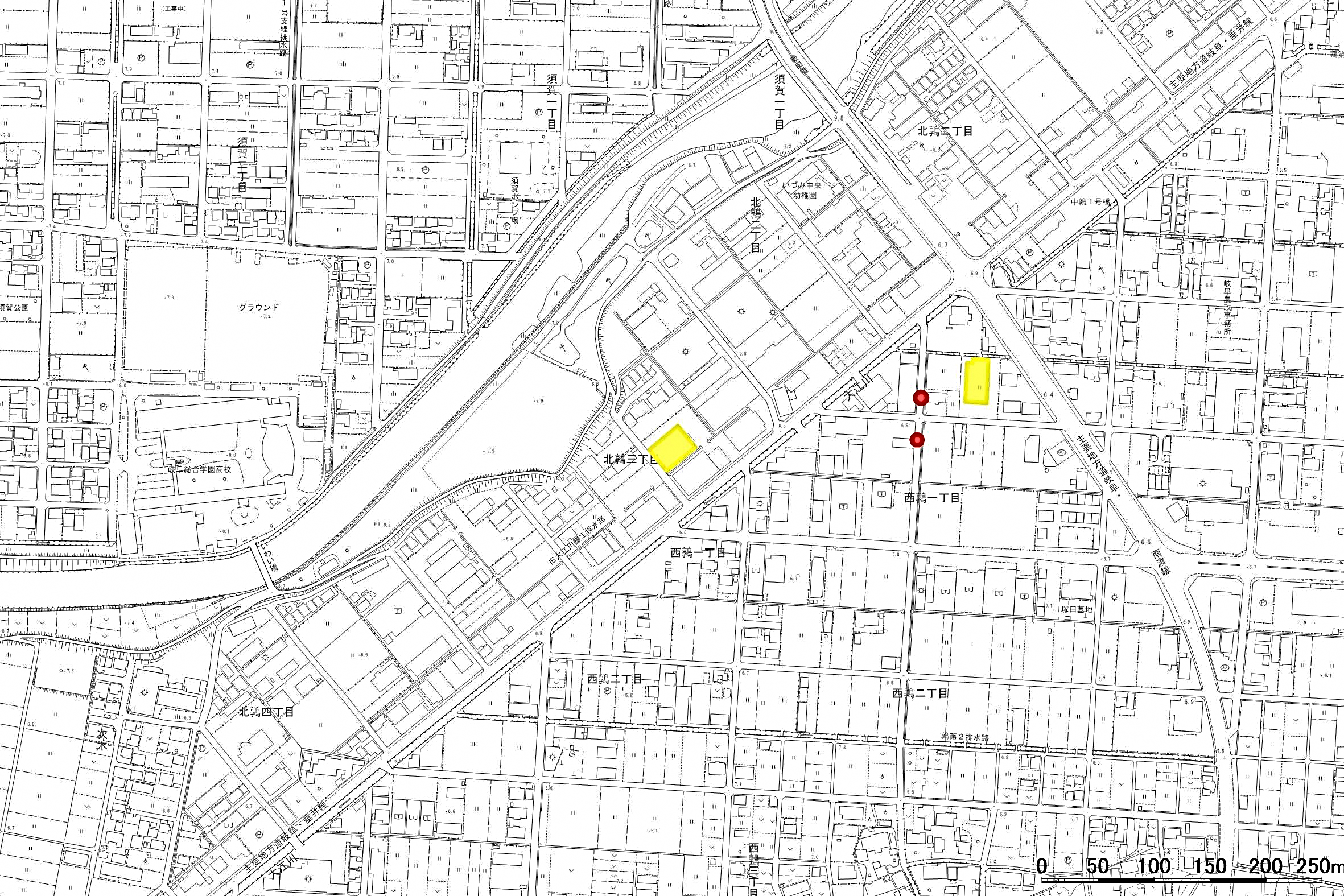 番号路線名箇所名・住所移動経路の状況・危険の内容対策内容事業主体対策年度1（主）岐阜垂井線西鶉2交差点防護柵なし防護柵設置岐阜県R22345678910